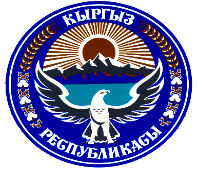 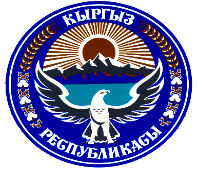                                                          Т О К Т О МИСФАНА ШААРДЫК КЕҢЕШИНИН КЕЗЕКСИЗ IV СЕССИЯСЫ (VI чакырылышы)      2021-жылдын 28-июлу   №1     			Исфана шаарынын  2021-жылдын өнүгүү программасына өзгөртүү жана толуктоолорду киргизүү жөнүндө	Исфана шаарынын 2021-жылдын өнүгүү программасына өзгөртүү жана толуктоолорду киргизүү жөнүндө сунушун угуп жана талкуулап,  Кыргыз Республикасынын “Жергиликтүү өз алдынча башкаруу жөнүндө” Мыйзамынын 31-беренесинин 2-бөлүмүнүн 3-пунктуна ылайык Исфана шаардык Кеңешинин VI чакырылышынын кезексиз IV сессиясы ТОКТОМ   КЫЛАТ:Исфана шаарынын 2021-жылдын өнүгүү программасына өзгөртүү жана толуктоолор тиркемеге ылайык бекитилсин. (Тиркеме тиркелет)Ушул токтом шаардык Кеңештин аппаратында каттоодон өткөрүлүп, Исфана шаардык Кеңешинин жана мэриясынын www.isfana.kg расмий сайтына жарыялансын жана Кыргыз Республикасынын Ченемдик укуктук актыларынын мамлекеттик реестрине киргизүү үчүн Баткен облусунун юстиция башкармалыгына жөнөтүлсүн.Бул токтомдун аткарылышын көзөмөлдөө жагы Исфана шаардык Кеңешинин бюджет, экономика, өнөр жай, айыл чарба жана инвестиция иштери боюнча туруктуу комиссиясына тапшырылсын.		Төрага                   	                    Б.Т. Сапаев                                                         Т О К Т О МИСФАНА ШААРДЫК  КЕҢЕШИНИН КЕЗЕКСИЗ IV СЕССИЯСЫ (VI чакырылышы)      2021-жылдын 28-июлу  №2     			Муниципалдык менчик департаментине караштуу фронтальный погрузчик “SHANTUI  SL50WN” унаасынын кызмат көрсөтүү тарифин бекитип берүү жөнүндө. Муниципалдык менчик департаментине караштуу фронтальный погрузчик “SHANTUI  SL50WN” унаасынын кызмат көрсөтүү тарифин бекитип берүү жөнүндө сунушун угуп жана талкуулап Кыргыз Республикасынын “Жергиликтүү өз алдынча башкаруу жөнүндө” Мыйзымынын 31-беренесине ылайык Исфана шаардык Кеңешинин VI чакырылышынын кезексиз IV сессиясы ТОКТОМ КЫЛАТ:Муниципалдык менчик департаментине караштуу фронтальный погрузчик “SHANTUI  SL50WN” унаасынын акылуу кызмат көрсөтүүнүн тарифи тиркемеге ылайык бекитилсин. (тариф тиркелет).Ушул токтом шаардык Кеңештин аппаратында каттоодон өткөрүлүп, Исфана шаардык Кеңешинин жана мэриясынын www.isfana.kg расмий сайтына жарыялансын жана Кыргыз Республикасынын Ченемдик укуктук актыларынын мамлекеттик реестрине киргизүү үчүн Баткен облусунун юстиция башкармалыгына жөнөтүлсүн.Бул токтомдун аткарылышын көзөмөлдөө жагы Исфана шаардык Кеңешинин бюджет, экономика, өнөр жай, айыл чарба жана инвестиция иштери боюнча туруктуу комиссиясына тапшырылсын.		Төрага                   	                    Б.Т. СапаевИсфана  шаардык Кеңешинин VI чакырылышынын                                                                                      кезексиз IV сессиясынын 2021-жылдын 28-июлундагы №2 токтомуна тиркеме.                                    Бекитемин                                                                                                    Бекитемин                           		 Исфана шаардык                                                                                         Исфана шаарынын мэри                                    Кеңешинин төрагасы                                    ____________ Б.Т. Сапаев                                                                          _____________ Ч.А. Рысов                                   “_____”______________ 2021-жыл.                                                          “_____”______________ 2021-жыл.Исфана шаар мэриясынын алдындагы муниципалдык менчик департаменти 2021-жылда сатып алган Фронтальный погрузчик  SHANTUI  SL50WN  тарабынан чарбалык жумушту аткаруу боюнча 1саатка (мото/час) болгон пландалган расчеттук баасы.                                       ММДнин башчысы:                                                                                       Ж.А. Кадыров 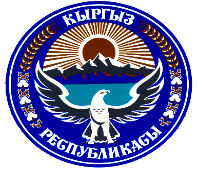                                                          Т О К Т О МИСФАНА ШААРДЫК КЕҢЕШИНИН КЕЗЕКСИЗ IV СЕССИЯСЫ (VI чакырылышы)      2021-жылдын  28-июлу  №3Исфана шаар мэриясынын алдындагы муниципалдык жаштар борборуна штаттык бирдик бекитип берүү жөнүндө.Исфана шаар мэриясынын алдындагы муниципалдык жаштар борборуна  кошумча штаттык бирдиктерди бекитип берүү жөнүндө сунушун угуп жана талкуулап, Кыргыз Республикасынын «Жергиликтүү өз алдынча башкаруу жөнүндөгү» Мыйзамынын 31-беренесине ылайык Исфана шаардык Кеңешинин VI чакырылышынын кезексиз IV сессиясыТОКТОМ КЫЛАТ:Исфана шаар мэриясынын алдындагы муниципалдык жаштар борборуна 1(бир) штаттык бирдик бекитилсин. Ушул токтом шаардык Кеңештин аппаратында каттоодон өткөрүлүп, Исфана шаардык Кеңешинин жана мэриясынын www.isfana.kg расмий сайтына жарыялансын жана Кыргыз Республикасынын Ченемдик укуктук актыларынын мамлекеттик реестрине киргизүү үчүн Баткен облусунун юстиция башкармалыгына жөнөтүлсүн.Бул токтомдун аткарылышын көзөмөлдөө жагы Исфана шаардык Кеңешинин бюджет, экономика, өнөр жай, айыл чарба жана инвестиция иштери боюнча туруктуу комиссиясына тапшырылсын.Төрага                   	                    Б.Т. Сапаев                                                         Т О К Т О МИСФАНА ШААРДЫК КЕҢЕШИНИН КЕЗЕКСИЗ IV СЕССИЯСЫ (VI чакырылышы)      2021-жылдын  28-июлу   № 4Исфана шаарынын 2021-жылдын жергиликтүү бюджетине өзгөртүү жана толуктоолорду киргизүү жөнүндөИсфана шаар мэриясынын Исфана шаарынын 2021-жылдын жергиликтүү бюджетине өзгөртүү жана толуктоолорду киргизүү жөнүндө сунушун угуп жана талкуулап, Кыргыз Республикасынын «Жергиликтүү өз алдынча башкаруу жөнүндөгү» Мыйзамынын 31-беренесине ылайык Исфана шаардык Кеңешинин VI чакырылышынын кезексиз IV сессиясыТОКТОМ КЫЛАТ:Исфана шаарынын 2021-жылдын жергиликтүү бюджетине тиркемеге ылайык өзгөртүү жана толуктоолор киргизилсин. (Тиркеме тиркелет).Ушул токтом шаардык Кеңештин аппаратында каттоодон өткөрүлүп, Исфана шаардык Кеңешинин жана мэриясынын www.isfana.kg расмий сайтына жарыялансын жана Кыргыз Республикасынын Ченемдик укуктук актыларынын мамлекеттик реестрине киргизүү үчүн Баткен облусунун юстиция башкармалыгына жөнөтүлсүн.Бул токтомдун аткарылышын көзөмөлдөө жагы Исфана шаардык Кеңешинин бюджет, экономика, өнөр жай, айыл чарба жана инвестиция иштери боюнча туруктуу комиссиясына тапшырылсын.Төрага                   	                    Б.Т. Сапаев                                                         Т О К Т О МИСФАНА ШААРДЫК КЕҢЕШИНИН КЕЗЕКСИЗ IV СЕССИЯСЫ (VI чакырылышы)      2021-жылдын  28-июлу  №5Кыргыз-тажик чек ара чыр чатагында каза болгон жоокерлердин ысымдарын Исфана шаарына караштуу аты жок көчөлөргө ыйгаруу жөнүндө    Кыргыз Республикасынын улуттук коопсуздук мамлекеттик комитетинин чек ара кызматы 2021 аскер бөлүгүнүн Кыргыз-тажик чек ара чыр чатагында каза болгон жоокерлердин ысымдарын Исфана шаарына караштуу аты жок көчөлөргө ыйгаруу жөнүндө сунушун угуп жана талкуулап, Кыргыз Республикасынын «Жергиликтүү өз алдынча башкаруу жөнүндө» Мыйзамынын 31-беренесинин Исфана шаардык Кеңешинин VI чакырылышынын кезексиз IV сессиясыТОКТОМ   КЫЛАТ:Кыргыз-тажик чек ара чыр чатагында каза болгон Муминов Равшан Мурзахматович жана Юлдашев Бекзодбек Давлатбековичтин ысымдары Исфана шаарына караштуу аты жок көчөлөргө ыйгарылсын.Токтомду аткаруу жагы Исфана шаар мэриясына жүктөлсүн.Ушул токтом шаардык Кеңештин аппаратында каттоодон өткөрүлүп, Исфана шаардык Кеңешинин жана мэриясынын www.isfana.kg расмий сайтына жарыялансын жана Кыргыз Республикасынын Ченемдик укуктук актыларынын мамлекеттик реестрине киргизүү үчүн Баткен облусунун юстиция башкармалыгына жөнөтүлсүн.Бул токтомдун аткарылышын көзөмөлдөө жагы Исфана шаардык Кеңешинин билим берүү, маданият,мамлекеттик тил, каада-салт жана саламаттыкты сактоо, социалдык өнүктүрүү, экология иштери боюнча туруктуу комиссиясына тапшырылсын.Төрага                   	                    Б.Т. СапаевИсфана шаардык Кеңешинин VI чакырылышынын кезексиз  IV сессиясынын 2021-жылдын 28-июлундагы №1 токтомуна тиркемеИсфана шаардык Кеңешинин VI чакырылышынын кезексиз  IV сессиясынын 2021-жылдын 28-июлундагы №1 токтомуна тиркемеИсфана шаардык Кеңешинин VI чакырылышынын кезексиз  IV сессиясынын 2021-жылдын 28-июлундагы №1 токтомуна тиркемеИсфана шаардык Кеңешинин VI чакырылышынын кезексиз  IV сессиясынын 2021-жылдын 28-июлундагы №1 токтомуна тиркемеИсфана шаардык Кеңешинин VI чакырылышынын кезексиз  IV сессиясынын 2021-жылдын 28-июлундагы №1 токтомуна тиркемеИсфана шаардык Кеңешинин VI чакырылышынын кезексиз  IV сессиясынын 2021-жылдын 28-июлундагы №1 токтомуна тиркемеИсфана шаардык Кеңешинин VI чакырылышынын кезексиз  IV сессиясынын 2021-жылдын 28-июлундагы №1 токтомуна тиркемеИсфана шаардык Кеңешинин VI чакырылышынын кезексиз  IV сессиясынын 2021-жылдын 28-июлундагы №1 токтомуна тиркемеИсфана шаардык Кеңешинин VI чакырылышынын кезексиз  IV сессиясынын 2021-жылдын 28-июлундагы №1 токтомуна тиркемеИсфана шаардык Кеңешинин VI чакырылышынын кезексиз  IV сессиясынын 2021-жылдын 28-июлундагы №1 токтомуна тиркемеИсфана шаарынын 2021-жылга социалдык экономикалык өнүгүү планыИсфана шаарынын 2021-жылга социалдык экономикалык өнүгүү планыИсфана шаарынын 2021-жылга социалдык экономикалык өнүгүү планыИсфана шаарынын 2021-жылга социалдык экономикалык өнүгүү планыИсфана шаарынын 2021-жылга социалдык экономикалык өнүгүү планыИсфана шаарынын 2021-жылга социалдык экономикалык өнүгүү планыИсфана шаарынын 2021-жылга социалдык экономикалык өнүгүү планыИсфана шаарынын 2021-жылга социалдык экономикалык өнүгүү планыИсфана шаарынын 2021-жылга социалдык экономикалык өнүгүү планыИсфана шаарынын 2021-жылга социалдык экономикалык өнүгүү планыөзгөртүүлөр мененөзгөртүүлөр мененөзгөртүүлөр мененөзгөртүүлөр мененөзгөртүүлөр мененөзгөртүүлөр мененөзгөртүүлөр мененөзгөртүүлөр менен№Аткарыла турган иш-чаралардын аталышыкаржылоо булагы (болжолдуу)каржылоо булагы (болжолдуу)каржылоо булагы (болжолдуу)каржылоо булагы (болжолдуу)каржылоо булагы (болжолдуу)каржылоо булагы (болжолдуу)каржылоо булагы (болжолдуу)каржылоо булагы (болжолдуу)№Аткарыла турган иш-чаралардын аталышыИш чара саныСапаттуу иш орун Керекте
лүүчү каражат (миң сом)Анын ичинен (миң сом)Анын ичинен (миң сом)Анын ичинен (миң сом)Анын ичинен (миң сом)Анын ичинен (миң сом)№Аткарыла турган иш-чаралардын аталышыИш чара саныСапаттуу иш орун Керекте
лүүчү каражат (миң сом)респуб бюджетжергил бюджетЖеке менчинвесторж.б.тар макI. Экономика багыты боюнча:I. Экономика багыты боюнча:I. Экономика багыты боюнча:I. Экономика багыты боюнча:I. Экономика багыты боюнча:I. Экономика багыты боюнча:I. Экономика багыты боюнча:I. Экономика багыты боюнча:I. Экономика багыты боюнча:I. Экономика багыты боюнча: 1. Айыл чарба жана суу тармагы боюнча; 1. Айыл чарба жана суу тармагы боюнча; 1. Айыл чарба жана суу тармагы боюнча; 1. Айыл чарба жана суу тармагы боюнча; 1. Айыл чарба жана суу тармагы боюнча; 1. Айыл чарба жана суу тармагы боюнча; 1. Айыл чарба жана суу тармагы боюнча; 1. Айыл чарба жана суу тармагы боюнча; 1. Айыл чарба жана суу тармагы боюнча; 1. Айыл чарба жана суу тармагы боюнча;1Шаардын суу түтүктөрүн оңдоо жана реконструкциялоо долбоорунун башталышы 150000,050000,02Ак-Булак суутоптомосуна хлорлоочу имарат
 жана тосмо куруу1869,7869,69жыйынтыгы:2050869,70,0869,70,050000,00,02. Курулуш  тармагы боюнча;2. Курулуш  тармагы боюнча;2. Курулуш  тармагы боюнча;2. Курулуш  тармагы боюнча;2. Курулуш  тармагы боюнча;2. Курулуш  тармагы боюнча;2. Курулуш  тармагы боюнча;2. Курулуш  тармагы боюнча;2. Курулуш  тармагы боюнча;2. Курулуш  тармагы боюнча;1Жеңил типтеги аялдамаларды куруу,(Касым-Ата, К.Баратов көчөсүнө   жана Бөзөгүл участогуна бурулуш жерде)1370,0370,02Салам-Бава кочосунон Додосьян кочосуно чейинки аралыктагы кеңейтилген жолго тротуар куруу1544,5544,53Исфана-Баткен автожолундагы "Исфана" жазуусун жаныдан куруу, жарыктандыруу12300,02300,04Шаар мэриясынын административдик имаратынын фасадын,  чатырын жана тосмолорун оңдоо, даараткана куруу12000,02000,05Айылдардын башкы планын даярдоо (Бөзөгүл, Мурза-Патча), турак-жай үчүн трансформациялоо (Исфана-13га, Мурза-Патча -3,6га, Беш-Бала -12га, Кара-Таш -2га, Бөзөгүл-65га, Тайлан-4га) 
жана долбоордук-сметалык, экспертизалык документтерди даярдоо кызматтары үчүн (а.и. Равахана мостунун ДСД)12200,02200,0жыйынтыгы:507414,50,07414,50,00,00,03. Байланыш жана жол тармагы боюнча;3. Байланыш жана жол тармагы боюнча;3. Байланыш жана жол тармагы боюнча;3. Байланыш жана жол тармагы боюнча;3. Байланыш жана жол тармагы боюнча;3. Байланыш жана жол тармагы боюнча;3. Байланыш жана жол тармагы боюнча;3. Байланыш жана жол тармагы боюнча;3. Байланыш жана жол тармагы боюнча;3. Байланыш жана жол тармагы боюнча;1Исфана шаарынын жана шаарга караштуу айылдардын ички кочолорунө шагыл тошоо: 
Орто дөң, Восточная, Жаштык, Пулон, Жаңы Конуш11336,71336,72Борбордук көчөлөргө светофор орнотуу, 3 жерде 1662,0662,03Ички көчөлөрдү асфальттоо (Чимген, Жаштык, Чынар)110000,010000,04Беш-Бала айылындагы мектепке жөө өтүүчү көпүрөнү жана Махалла сайдагы жөө өтүүчү көпүрөнү оңдоо1279,0279,05Махалла-Чынар мазарына өтүүчү көпүрөнү жана жолду калыбына келтирүү1280,0280,06Борбордук көчөлөрдөгү чуңкурларды оңдоо жана 100 даана жол белгилерин орнотуу (а.и.жөө адамдар өтүүчү жерлерге зебра)11523,41523,4жыйынтыгы:6014081,110000,04081,10,00,00,04. Энергетика тармагы боюнча;4. Энергетика тармагы боюнча;4. Энергетика тармагы боюнча;4. Энергетика тармагы боюнча;4. Энергетика тармагы боюнча;4. Энергетика тармагы боюнча;4. Энергетика тармагы боюнча;4. Энергетика тармагы боюнча;4. Энергетика тармагы боюнча;4. Энергетика тармагы боюнча;1Калктуу конуштарга КТП орнотуу, электр чубалгыларын тартуу (Чагатай, Восточная, Тайлан, Жаштык, Корук-Кашка, Махалла, Голбонун жаңы конуш участогу)12820,02820,02Жаңы конуштарга электр мамыларын орнотуу, чубалгыларын тартуу жана ички көчөлөргө түнкү жарыктарды орнотуу11640,01640,0жыйынтыгы:204460,00,04460,00,00,00,05. Өнөр жай тармагы боюнча;5. Өнөр жай тармагы боюнча;5. Өнөр жай тармагы боюнча;5. Өнөр жай тармагы боюнча;5. Өнөр жай тармагы боюнча;5. Өнөр жай тармагы боюнча;5. Өнөр жай тармагы боюнча;5. Өнөр жай тармагы боюнча;5. Өнөр жай тармагы боюнча;5. Өнөр жай тармагы боюнча;10,0жыйынтыгы:000,00,00,00,00,00,06. Сооданы өнүктүрүү тармагы боюнча;                                                                                                  6. Сооданы өнүктүрүү тармагы боюнча;                                                                                                  6. Сооданы өнүктүрүү тармагы боюнча;                                                                                                  6. Сооданы өнүктүрүү тармагы боюнча;                                                                                                  6. Сооданы өнүктүрүү тармагы боюнча;                                                                                                  6. Сооданы өнүктүрүү тармагы боюнча;                                                                                                  6. Сооданы өнүктүрүү тармагы боюнча;                                                                                                  6. Сооданы өнүктүрүү тармагы боюнча;                                                                                                  6. Сооданы өнүктүрүү тармагы боюнча;                                                                                                  6. Сооданы өнүктүрүү тармагы боюнча;                                                                                                  1Соода комплексин куруу (Строительная көчөсүндө, 
жеке бизнес тармагында)157000,07000,0жыйынтыгы:157000,00,00,07000,00,00,0II.Социалдык багыт боюнча:II.Социалдык багыт боюнча:II.Социалдык багыт боюнча:II.Социалдык багыт боюнча:II.Социалдык багыт боюнча:II.Социалдык багыт боюнча:II.Социалдык багыт боюнча:II.Социалдык багыт боюнча:II.Социалдык багыт боюнча:II.Социалдык багыт боюнча:1. Саламаттыкты сактоо боюнча;1. Саламаттыкты сактоо боюнча;1. Саламаттыкты сактоо боюнча;1. Саламаттыкты сактоо боюнча;1. Саламаттыкты сактоо боюнча;1. Саламаттыкты сактоо боюнча;1. Саламаттыкты сактоо боюнча;1. Саламаттыкты сактоо боюнча;1. Саламаттыкты сактоо боюнча;1. Саламаттыкты сактоо боюнча;10,0жыйынтыгы:000,00,00,00,00,00,02. Билим берүү тармагы боюнча;2. Билим берүү тармагы боюнча;2. Билим берүү тармагы боюнча;2. Билим берүү тармагы боюнча;2. Билим берүү тармагы боюнча;2. Билим берүү тармагы боюнча;2. Билим берүү тармагы боюнча;2. Билим берүү тармагы боюнча;2. Билим берүү тармагы боюнча;2. Билим берүү тармагы боюнча;1№1  гимназия интернатына котельный, көмүр кампа имараттарын куруу жана жаңы от казан орнотуу11100,01100,02Билим берүү мекемелеринин негизги көйгөйлөрүн жоюу жана талапка жооп бербеген парта-отургучтарды алмаштыруу. Анын ичинде: Тайлан о/м тосмо (280), Беш-Бала баш/м тосмо (80), Токтогул ат. о/м чириген полдорун (3 класс-250) алмаштыруу, Амир Темур ат. о/м даярдоо класстар имаратын оңдоо (170) ж.б.у.с.11260,01260,03Голбо айылында жаны мектептин имаратын курууну бүткөрүү125000,025000,04"Наристе" балдар бакчасынын септигин оңдоо (135) жана "Алтын-Таажы" балдар бакчасына септик куруу (480)1615,0615,05№1 Гимназия интернатына дренаж куруу жана Т.Жапаров атындагы орто мектебине тепкич жасоо1267,2119,55147,66"Арча-Бешик" балдар бакчасына спорттук-музыкалык зал куруу 13000,03000,07Исфана орто мектебинин ички жылытуу системасын оңдоо12100,02100,00жыйынтыгы:7033342,20,08194,60,025147,603.Спорт жана туризм тармагы3.Спорт жана туризм тармагы3.Спорт жана туризм тармагы3.Спорт жана туризм тармагы3.Спорт жана туризм тармагы3.Спорт жана туризм тармагы3.Спорт жана туризм тармагы3.Спорт жана туризм тармагы3.Спорт жана туризм тармагы3.Спорт жана туризм тармагы1Чимген айылдык маданият үйүнүн 2-кабатында машыгуу залын уюштуруу1500,0500,0жыйынтыгы:10500,00,00,00,0500,00,04.Маданият тармагы4.Маданият тармагы4.Маданият тармагы4.Маданият тармагы4.Маданият тармагы4.Маданият тармагы4.Маданият тармагы4.Маданият тармагы4.Маданият тармагы4.Маданият тармагы1"Самат" атындагы паркты абаттоо, ички жолдорун оңдоо жана асфальт төшөө. (ДСД үчүн 120,0 миң 2019-жылы которуп берилген)14719,4773000,01719,4772Чимген айылдык китепканасынын базасында балдарды өнүктүрүү борборун уюштуруу1140,0140,0жыйынтыгы:204859,4773000,01859,4770,0000,0000,0005.Социалдык коргоо тармагы5.Социалдык коргоо тармагы5.Социалдык коргоо тармагы5.Социалдык коргоо тармагы5.Социалдык коргоо тармагы5.Социалдык коргоо тармагы5.Социалдык коргоо тармагы5.Социалдык коргоо тармагы5.Социалдык коргоо тармагы5.Социалдык коргоо тармагы10,0жыйынтыгы:000,00,00,00,00,00,0III.Экологиялык багыт:III.Экологиялык багыт:III.Экологиялык багыт:III.Экологиялык багыт:III.Экологиялык багыт:III.Экологиялык багыт:III.Экологиялык багыт:III.Экологиялык багыт:III.Экологиялык багыт:III.Экологиялык багыт:1.Экологиялык тармагы1.Экологиялык тармагы1.Экологиялык тармагы1.Экологиялык тармагы1.Экологиялык тармагы1.Экологиялык тармагы1.Экологиялык тармагы1.Экологиялык тармагы1.Экологиялык тармагы1.Экологиялык тармагы1МКР-1 участогуна таштанды таштоочу жай жана даараткана (462,0), Самат айылдык клубуна даараткана (190,0) куруу1652,1352,1300,02Спец техника алуу, погрузчик14370,04370,0жыйынтыгы:205022,10,04722,1300,00,00,02. Өзгөчө  кырдаалдар тармагы2. Өзгөчө  кырдаалдар тармагы2. Өзгөчө  кырдаалдар тармагы2. Өзгөчө  кырдаалдар тармагы2. Өзгөчө  кырдаалдар тармагы2. Өзгөчө  кырдаалдар тармагы2. Өзгөчө  кырдаалдар тармагы2. Өзгөчө  кырдаалдар тармагы2. Өзгөчө  кырдаалдар тармагы2. Өзгөчө  кырдаалдар тармагы1Шор-Булак сайына турак үйлөрдү селден коргоочу дамба куруу 112700,012700,02Жаңы-Конуш участогуна сел өтүүчү канал куруу17200,07200,03Сай жээктерин габион төрчөлөр менен бекемдөө жана шагылга тогон сайларды механикалык тазалоо 
(СПЛМ 9 обьект)1997,0997,04Жаңы-Конуш участогуна жана Голбо айылына сайга селден коргоочу бетон дамба куруу (каралган каражат ДСД үчүн болуп иш-чара ӨКМге сунушталат)1600,0600,0жыйынтыгы:4021497,020897,0600,00,00,00,0Багытка бөлүнүшүБагытка бөлүнүшүБагытка бөлүнүшүБагытка бөлүнүшүБагытка бөлүнүшүБагытка бөлүнүшүБагытка бөлүнүшүБагытка бөлүнүшүБагытка бөлүнүшүБагытка бөлүнүшүI. Экономика багыты боюнча:I. Экономика багыты боюнча:I. Экономика багыты боюнча:I. Экономика багыты боюнча:I. Экономика багыты боюнча:I. Экономика багыты боюнча:I. Экономика багыты боюнча:I. Экономика багыты боюнча:I. Экономика багыты боюнча:I. Экономика багыты боюнча:1Айыл чарба тармагы2050869,70,0869,70,050000,00,02Курулуш тармагы507414,50,07414,50,00,00,03Байланыш жана жол тармагы6014081,110000,04081,10,00,00,04Энергетика тармагы204460,00,04460,00,00,00,05Өнөр-жай тармагы000,00,00,00,00,00,06Сооданы өнүктүрүү тармагы157000,00,00,07000,00,00,0Бардыгы:16583825,310000,016825,37000,050000,00,0II.Социалдык багыт боюнча:II.Социалдык багыт боюнча:II.Социалдык багыт боюнча:II.Социалдык багыт боюнча:II.Социалдык багыт боюнча:II.Социалдык багыт боюнча:II.Социалдык багыт боюнча:II.Социалдык багыт боюнча:II.Социалдык багыт боюнча:II.Социалдык багыт боюнча:1Саламаттыкты сактоо тармагы000,00,00,00,00,00,02Билим берүү тармагы7033342,20,08194,60,025147,60,03Спорт жана туризм тармагы10500,00,00,00,0500,00,04Маданият тармагы204859,53000,01859,50,00,00,05Социалдык коргоо тармагы000,00,00,00,00,00,0Бардыгы:10038701,63000,010054,00,025647,60,0III.Экологиялык багыт:III.Экологиялык багыт:III.Экологиялык багыт:III.Экологиялык багыт:III.Экологиялык багыт:III.Экологиялык багыт:III.Экологиялык багыт:III.Экологиялык багыт:III.Экологиялык багыт:III.Экологиялык багыт:1Экологиялык тармагы205022,10,04722,1300,00,00,02Өзгөчө  кырдаалдар тармагы4021497,020897,0600,00,00,00,0Бардыгы:6026519,120897,05322,1300,00,00,0Бардыгы: 2021-жылга325149046,033897,032201,47300,075647,60,0Вице-мэр:Якубов М.Якубов М.Финансы бөлүмүнүн башчысы-башкы эсепчи:Кожошов К.Кожошов К.Муниципалдык менчик департаментинин башчысы:Кадыров Ж.Кадыров Ж.Билим берүү, саламаттыкты сактоо маданият жана спорт боюнча башкы адис:Хабибуллаев З.Хабибуллаев З.№ к/нБеренеӨлчөм бирдигиЧыгымдардын ставкасыБаасы Жалпы1Амортизациалык чыгыммото.саат4864862Ремонттоо жана техникалык кызматымото.саат197,68197,683Тез жок болчуу тетиктерин алмаштыруу (күйүүчү май)мото.саат292,68292,684Айдоочунун эмгегимото.саат1,00273,68273,685Дизельдик күйүүчү маймото.саат305215606Майлоочу майлармото.саат90,3390,337Гидравликалык суюктуктармото.саат0,23300698Жеткирүү (Перегон) мото.саат138,1538,15Баардыгымото.саат3007,52Кошумча чыгымдармото.саатКошумча чыгымдар 30%Кошумча чыгымдар 30%901,941 мото/саатка болгон чыгымдар1 мото/саатка болгон чыгымдар3909,46Исфана шаардык Кеңешинин VI чакырылышынын кезексиз IV сессиясынын 2021-жылдын 28-июлундагы 4-токтомуна тиркемеИсфана шаардык Кеңешинин VI чакырылышынын кезексиз IV сессиясынын 2021-жылдын 28-июлундагы 4-токтомуна тиркемеИсфана шаардык Кеңешинин VI чакырылышынын кезексиз IV сессиясынын 2021-жылдын 28-июлундагы 4-токтомуна тиркемеИсфана шаардык Кеңешинин VI чакырылышынын кезексиз IV сессиясынын 2021-жылдын 28-июлундагы 4-токтомуна тиркемеИсфана шаардык Кеңешинин VI чакырылышынын кезексиз IV сессиясынын 2021-жылдын 28-июлундагы 4-токтомуна тиркемеИсфана шаардык Кеңешинин VI чакырылышынын кезексиз IV сессиясынын 2021-жылдын 28-июлундагы 4-токтомуна тиркемеИсфана шаардык Кеңешинин VI чакырылышынын кезексиз IV сессиясынын 2021-жылдын 28-июлундагы 4-токтомуна тиркемеИсфана шаардык Кеңешинин VI чакырылышынын кезексиз IV сессиясынын 2021-жылдын 28-июлундагы 4-токтомуна тиркемеИсфана шаардык Кеңешинин VI чакырылышынын кезексиз IV сессиясынын 2021-жылдын 28-июлундагы 4-токтомуна тиркемеИсфана шаардык Кеңешинин VI чакырылышынын кезексиз IV сессиясынын 2021-жылдын 28-июлундагы 4-токтомуна тиркемеИсфана шаардык Кеңешинин VI чакырылышынын кезексиз IV сессиясынын 2021-жылдын 28-июлундагы 4-токтомуна тиркемеИсфана шаардык Кеңешинин VI чакырылышынын кезексиз IV сессиясынын 2021-жылдын 28-июлундагы 4-токтомуна тиркемеИсфана шаардык Кеңешинин VI чакырылышынын кезексиз IV сессиясынын 2021-жылдын 28-июлундагы 4-токтомуна тиркемеИсфана шаардык Кеңешинин VI чакырылышынын кезексиз IV сессиясынын 2021-жылдын 28-июлундагы 4-токтомуна тиркемеИсфана шаардык Кеңешинин VI чакырылышынын кезексиз IV сессиясынын 2021-жылдын 28-июлундагы 4-токтомуна тиркемеИсфана шаардык Кеңешинин VI чакырылышынын кезексиз IV сессиясынын 2021-жылдын 28-июлундагы 4-токтомуна тиркеме                                                 Т А К Т А М А                                                 Т А К Т А М А                                                 Т А К Т А М А                                                 Т А К Т А М А                                                 Т А К Т А М А                                                 Т А К Т А М А№Бөлүм (раздель)СтатьяСумма                    Кварталдар боюнча                    Кварталдар боюнча                    Кварталдар боюнчаIIIIIIIV1Соц. коргоо2721(-)703,372(-)703,3722224(+)703,372(+)703,372Исфана  шаарынын мэри                                              Ч.А.РысовИсфана  шаарынын мэри                                              Ч.А.РысовИсфана  шаарынын мэри                                              Ч.А.РысовИсфана  шаарынын мэри                                              Ч.А.РысовИсфана  шаарынын мэри                                              Ч.А.РысовИсфана  шаарынын мэри                                              Ч.А.РысовСоциалдык жактан коргоо боюнча башкы адисСоциалдык жактан коргоо боюнча башкы адис     Б.Насырова     Б.Насырова